Základní škola Velké Meziříčí, Oslavická 1800/20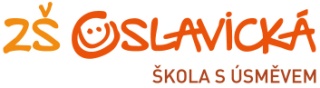 Dotazník pro rodiče Údaje povinně  vedené ve školní matrice podle§28 Zákona č. 561/2004 Sb.Prosíme o vyplnění následujících údajů:Školní rok 20.. /20..		 		ročník:     . Údaje o trvalém bydlištiÚdaje o zákonném zástupci 								………………………………..								     Podpis zákonného zástupcePříjmeníJménoMísto narozeníStátní občanstvíZdravotní pojišťovnaZPS (změněná pracovní schopnost)UliceObecPSČOkresKrajTelefon (pevná linka)Mobile-mailOtecMatkaPříjmeníJménoTitulTrvalé bydliště:uliceobecPSČtelefon (pevná linka)mobile-mailTrvalé bydliště:uliceobecPSČtelefon (pevná linka)mobile-mailTrvalé bydliště:uliceobecPSČtelefon (pevná linka)mobile-mailTrvalé bydliště:uliceobecPSČtelefon (pevná linka)mobile-mailTrvalé bydliště:uliceobecPSČtelefon (pevná linka)mobile-mailTrvalé bydliště:uliceobecPSČtelefon (pevná linka)mobile-mailTrvalé bydliště:uliceobecPSČtelefon (pevná linka)mobile-mailZdravotní stav žáka Sociální znevýhodnění 